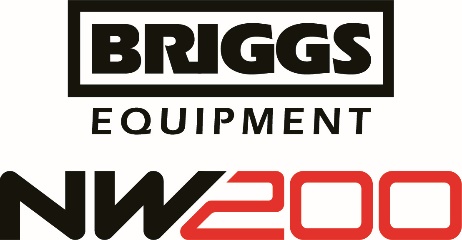 VOLUNTEER REGISTRATION FORM 1. About Yourself Name:  Address:    Telephone No.  	 	 	 Mobile:Email:  2. Volunteer Role you wish to register for.  Please select from the list below.   Full role descriptions are available on the NW200 website. www.northwest200.org  Volunteers will be notified of all induction and training dates prior to the event. *Details and dates are correct at the time of printing and subject to change. 3. Involvement/Experience 	Have you any volunteering experience? 	 	 	 	           YES/NO If ‘Yes’, please detail your experience and length of involvement 	Have you volunteering experience with the NW200? 	 	 	YES/NO From the Volunteer roles you selected, how do you feel your experience would enable you to be part of the NW200 team? If you have no Volunteer experience to date, please detail how you feel you could be part of the team within the role(s) you have selected.  (You may wish to draw on past work or life experience). Why do you want to volunteer at the NW200? What do you hope to gain from your participation in the event? 4. Preferred hours The required hours vary from each role and are flexible to meet the needs of the event. Referring to your role selection in question 2, please note below when you are available. 5. Induction / Training Are you willing to participate in training sessions? (1 months’ notice will be given) YES/NO 6. Other With our event being extremely busy during race week we may need volunteers to move to another role.  Would you be happy to do so?  YES/NO Thank you for taking the time to complete this short form. Please return to:  cathal.northwest200@gmail.com Or post to:     Coleraine & District Motor Club Ltd,    NW200 Office,    233a Loughan Road,   Coleraine   BT52 1UDIf you have any questions or queries, please contact Cathal on 07771 570474   I agree that NW200 can create and maintain computer and paper records of my personal data and that this will be processed and stored in accordance with General Data Protection Regulation (GDPR).   @ Volunteer Role Tick to select Scheduled Requirement for the Event* 1. Race Circuit Set Up & Safety Equipment 	Team 	  25th March– 26th May 2. Marshals 		 8th May – 11th May3. Ticket & Information Office 	       1st May – 11th May 4. Branding Team 	 	 	       30th April – 20th May 5. Media Administration  	 	 8th May – 11th May6. Event Survey Team 	 	 8th May – 12th May7. Event Ambassadors 8th May – 12th May W/C 25th MarchMon Tues Weds Thurs Fri Sat Sun Morning Afternoon Evening W/C 1st  April Mon Tues Weds Thurs Fri Sat Sun Morning Afternoon Evening W/C 8th April Mon Tues Weds Thurs Fri Sat Sun Morning Afternoon Evening W/C 15th April Mon Tues Weds Thurs Fri Sat Sun Morning Afternoon Evening W/C 22nd  AprilMon Tues Weds Thurs Fri Sat Sun Morning Afternoon Evening W/C 29th  April Mon Tues Weds Thurs Fri Sat Sun Morning Afternoon Evening W/C 6th  May Race WeekMon Tues Weds Thurs Fri Sat Sun Morning Afternoon Evening W/C 13th May Clear upMon Tues Weds Thurs Fri Sat Sun Morning Afternoon Evening 